О внесении изменений в постановление администрации Эльбарусовского  сельского поселения от 10.10.2018г. № 62  «Об утверждении Положения о Совете по профилактике правонарушений Эльбарусовского сельского поселения Мариинско-Посадского района Чувашской Республики»	В соответствии с Законом Чувашской Республики от 22 февраля 2017 года  № 5 «О профилактике правонарушений в Чувашской Республике», в целях обеспечения согласованной деятельности по профилактике правонарушений по месту жительства граждан, соблюдения правил благоустройства территорий населенных пунктов Эльбарусовского сельского поселения Мариинско-Посадского района Чувашской Республики,   администрация  Эльбарусовского сельского поселения Мариинско-Посадского района Чувашской Республики   п о с т а н о в л я е т:1. Внести в постановление администрации Эльбарусовского сельского поселения  от 10.10.2018г. № 62 «Об утверждении Положения о Совете по профилактике правонарушений  Эльбарусовского сельского поселения Мариинско-Посадскогорайона Чувашской Республики» следующие изменения:         Состав Совета по профилактике правонарушений Эльбарусовского сельского поселения Мариинско-Посадского района Чувашской Республики утвердить согласно приложению  к данному постановлению.2.  Настоящее постановление вступает в силу после его официального опубликования в печатном средстве массовой информации "Посадский вестник".И.о.главы Эльбарусовского сельского поселения                            Н.А.Коротаева    Приложение Утвержденопостановлением администрации  Эльбарусовского  сельского поселенияот  06.05..2019 г.  №41 СоставСовета по профилактике правонарушенийЭльбарусовского сельского поселения Мариинско-Посадского районаЧувашской Республики	ЧĂВАШ РЕСПУБЛИКИ	СĚнт ĚрвĂрри РАЙОНĚ 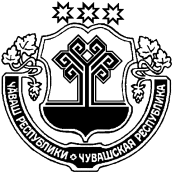 ЧУВАШСКАЯ РЕСПУБЛИКА МАРИИНСКО-ПОСАДСКИЙ РАЙОН  ХУРАКАССИ  ПОСЕЛЕНИЙĚН ЯЛ ХУТЛĂХĚ ЙЫШĂНУ« 06  »    ҫу  2019 ҫ № 41Хуракасси ялěАДМИНИСТРАЦИЯЭЛЬБАРУСОВСКОГО  СЕЛЬСКОГОПОСЕЛЕНИЯ ПОСТАНОВЛЕНИЕ« 06  » мая  	2019  г № 41деревня ЭльбарусовоГлава Эльбарусовского сельского поселения, председательКоротаева Н.А.Ведущий специалист-эксперт Эльбарусовского сельского поселения, секретарьМаралова Е.Л.Специалист-эксперт Эльбарусовского сельского поселения, Ашуркина С.Г.Депутат от избирательного округа №6, директор Эльбарусовского ЦСДКИлларионова Е.А.Депутат от избирательного округа №3, культорганизатор Эльбарусовского ЦСДКИонова А.А.Социальный педагог МБОУ «Эльбарусовская СОШ»Петров Г.С.Депутат Мариинско-Посадского районного  Собрания депутатовОсокина Т.Г.Участковый уполномоченный полиции ОМВД России по Мариинско-Посадскому районуУраков С.М. - Командир ОО «Народная дружина Мариинско-Посадского района Чувашской Республики» (по согласованию)Представитель районной прокуратуры (по согласованию);Смирнов В.Д.Отец Валерий, настоятель  церкви  Михаила Архангела (по согласованию)